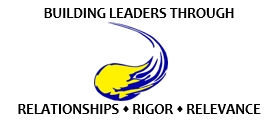 QJHS Remote Learning Plan: 7th Grade(OFFLINE PLAN ON NEXT PAGE)READING MONDAY-WEDNESDAY-FRIDAY (20 minutes per day)READING MONDAY-WEDNESDAY-FRIDAY (20 minutes per day)READING MONDAY-WEDNESDAY-FRIDAY (20 minutes per day)DATEONLINE: MobyMaxOFFLINE: NEWSELA Articles MondayApril 13MobyMax: “Reading Stories” Module Read and Annotate Article of the Week: “Expansion & Reform: Black Women and the Abolition of Slavery” WednesdayApril 15MobyMax: “Reading Stories” Module Complete ELA question set.FridayApril 17MobyMax: “Reading Stories” Module Write response to Social Studies question. Discuss answer with family member.MondayApril 20MobyMax: “Reading Stories” Module Read and Annotate Article of the Week: “Presidential Profile: Abraham Lincoln” WednesdayApril 22MobyMax: “Reading Stories” ModuleComplete ELA question set.FridayApril 24MobyMax: “Reading Stories” Module Write response to Social Studies question. Discuss answer with family member.MondayApril 27MobyMax: “Reading Stories” Module Read and Annotate Article of the Week: “Civil War: A Defining Moment in History” WednesdayApril 29MobyMax: “Reading Stories” Module Complete ELA question set.COMMUNICATION ARTS MONDAY-WEDNESDAY-FRIDAY (20 minutes per day)COMMUNICATION ARTS MONDAY-WEDNESDAY-FRIDAY (20 minutes per day)COMMUNICATION ARTS MONDAY-WEDNESDAY-FRIDAY (20 minutes per day)DATEONLINE: NoRedInkOFFLINE: Writing Prompts MondayApril 13Prompt #1: Disagreement dialoguePrompt #1: Disagreement dialogueWednesdayApril 15Prompt #2: Dream JobPrompt #2: Dream JobFridayApril 17Prompt #3: Something you lovePrompt #3: Something you loveMondayApril 20Prompt #4: Best meal everPrompt #4: Best meal everWednesdayApril 22Prompt #5: Lesson about yourselfPrompt #5: Lesson about yourselfFridayApril 24Prompt #6: Quarantine opinionPrompt #6: Quarantine opinionMondayApril 27Prompt #7: Life without camerasPrompt #7: Life without camerasWednesdayApril 29Prompt #8: Meet someone famousPrompt #8: Meet someone famousSOCIAL STUDIES (Geography & History) MONDAY-WEDNESDAY-FRIDAY (20 minutes per day)SOCIAL STUDIES (Geography & History) MONDAY-WEDNESDAY-FRIDAY (20 minutes per day)SOCIAL STUDIES (Geography & History) MONDAY-WEDNESDAY-FRIDAY (20 minutes per day)DATEONLINE: MobyMax (Social Studies)OFFLINE: (SAME AS READING)MondayApril 13“Divisions of Slavery” lesson (Slide Pacing Suggestion 1-25) Read and Annotate Article of the Week: “Expansion & Reform: Black Women and the Abolition of Slavery” WednesdayApril 15“Divisions of Slavery” lesson & Lesson Test (Slide Pacing Suggestion 25- end)  Complete ELA question set FridayApril 17“A House Divided” lesson (Slide Pacing Suggestion 1-25) Write a response to the Social Studies question. Discuss your thoughts with a family member.MondayApril 20“A House Divided” lesson, Lesson Test, and Unit Vocabulary (Slide Pacing Suggestion 26-end) Read and Annotate Article of the Week: “Presidential Profile: Abraham Lincoln” WednesdayApril 22“A War Between the States” lesson (Slide Pacing Suggestion 1-25) Complete ELA question set FridayApril 24 “A War Between the States” lesson (Slide Pacing Suggestion 26- 51) Write a response to the Social Studies question. Discuss your thoughts with a family member.MondayApril 27 “A War Between the States” lesson, Lesson Test, and Unit Vocabulary, (Slide Pacing Suggestion 52-end) Read and Annotate Article of the Week: “Presidential Profile: Abraham Lincoln” WednesdayApril 29“Life on the Battlefield and Life on the Home Front” lesson (Slide Pacing Suggestion 1-25)Complete ELA question set MATHTUESDAY-THURSDAY (30 minutes per day)MATHTUESDAY-THURSDAY (30 minutes per day)MATHTUESDAY-THURSDAY (30 minutes per day)DATEONLINE: ALEKSOFFLINE: Math PacketTuesday April 14Math 7: 30 minutesMath8: 30 minutesAlgebra: 30 minutesMath 7: Two Step Equations 1Math8: Solve Two-Step EquationsAlgebra: Solve Equations with variables on each sideThursdayApril 16Math 7: 30 minutesMath8: 30 minutesAlgebra: 30 minutesMath 7: Two Step Equations 2Math8: Solve Equations with variables on each sideAlgebra: Solve Multi-Step EquationsTuesdayApril 21Math 7: 30 minutesMath8: 30 minutesAlgebra: 30 minutesMath 7: Solving ProportionsMath8: Solve Multi-Step EquationsAlgebra: Solve Literal EquationsThursdayApril 23Math 7: 30 minutesMath8: 30 minutesAlgebra: 30 minutesMath 7: Constant of ProportionalityMath8: Write Two-Step EquationsAlgebra:TuesdayApril 28Math 7: 30 minutesMath8: 30 minutesAlgebra: 30 minutesMath 7: Baking with Order of OperationsMath8: Graphing x-and y- interceptsAlgebra: Graphing Slope-intercept formThursdayApril 30Math 7: 30 minutesMath8: 30 minutesAlgebra: 30 minutesMath 7: Percentage of a NumberMath8: Graphing Slope-intercept formAlgebra: Graphing Point-Slope formSCIENCETUESDAY-THURSDAY (30 minutes per day)SCIENCETUESDAY-THURSDAY (30 minutes per day)SCIENCETUESDAY-THURSDAY (30 minutes per day)DATEONLINE: MobyMaxOFFLINE: McGraw Hill PacketTuesday April 14Organisms and the Environment lesson*Complete slides #1 – 25 (teachers recommend students take notes to help with the lesson test)Read Lesson 20.1: Abiotic FactorsAnswer Margin Questions*For further enrichment, complete the “Study Coach Outline” practice (see reading copy)ThursdayApril 16Organisms and the Environment lesson*Complete slides #26 – 42 (teachers recommend students take notes to help with the lesson test)*Complete lesson test (4 questions)Complete “Abiotic Factors” worksheet*For further enrichment, complete “After You Read” Questions #1 – 3 TuesdayApril 21Changing Populations and Ecosystems lesson*Complete slides #1 – 35 (teachers recommend students take notes to help with the lesson test)Read Lesson 20.2: Cycles of MatterAnswer Margin Questions*For further comprehension help, complete the “Mark the Text” practice (see reading copy)ThursdayApril 23Changing Populations and Ecosystems lesson*Complete slides #36 – 76 (teachers recommend students take notes to help with the lesson test)*Complete lesson test (6 questions)Complete “Cycles of Matter” worksheet*For further enrichment, complete “After You Read” Questions #1 – 3TuesdayApril 28Interactions Between Organisms lesson*Complete slides #1 – 31 (teachers recommend students take notes to help with the lesson test)Read Lesson 20.3: Energy in EcosystemsAnswer Margin Questions*For further comprehension help, complete the “Mark the Text” practice (see reading copy)ThursdayApril 30Interactions Between Organisms lesson*Complete slides #32 – 62 (teachers recommend students take notes to help with the lesson test)*Complete lesson test (5 questions)Complete “Energy in Ecosystems” worksheet*For further enrichment, complete “After You Read” Questions #1 – 2 PHYSICAL EDUCATION DAILY (20-30 Minutes)REPEAT EACH WEEKPHYSICAL EDUCATION DAILY (20-30 Minutes)REPEAT EACH WEEKDATE                                               ONLINEMonday Visit www.darebee.com and complete a workout.Recommended Workouts:Super Abs: https://darebee.com/workouts/super-abs-workout.htmlLandslide: https://darebee.com/workouts/landslide-workout.htmlUpperbody: https://darebee.com/workouts/upperbody-workout.htmlTuesdayComplete the two Youtube HIIT workouts.https://www.youtube.com/watch?v=kAXg3cM0UCw&feature=youtu.behttps://www.youtube.com/watch?reload=9&v=xj7TQ6xTjnUWednesday Complete a Fitness Blender workout on Youtube. Choose one of the following options:Option 1- 37 Minute Cardio Workout: https://www.youtube.com/watch?v=fcN37TxBE_sOption 2- 10 Minute Ab Workout https://www.youtube.com/watch?v=fcN37TxBE_s& HIIT Workout https://www.youtube.com/watch?v=_9Wls5hni0EOption 3- 30 minute Low Impact Cardio Workout for Beginnershttps://www.youtube.com/watch?v=bSZj19AUU5IThursdayChoose 4 workouts to complete from the following list of themed workouts.https://www.youtube.com/user/Glennhigginsfitness/videos?view=0&sort=p&flow=gridFriday Play the following fitness game or play outside for at least 20 minutes. Bottle Flip Chaos: https://www.youtube.com/watch?v=AZd8oJv6LlM&feature=youtu.bePHYSICAL EDUCATION DAILY (20-30 Minutes)REPEAT EACH WEEKPHYSICAL EDUCATION DAILY (20-30 Minutes)REPEAT EACH WEEKDATE                                               OFFLINEMonday 1.) 2 sets x 25 reps Jumping Jacks (4 min.) -1 minute between sets and next exercise 2.) 4 sets x 15 reps Crunches (8 min.)-1 minute between sets and next exercise 3.) 4 sets x 10 reps Push-Ups* (8 min.)- 1 minute between sets and next exercise*May do modified push-ups4.) 4 x 10 reps (5 each leg) Stationary Lunges (5 min.)- 30 seconds between sets and next exercise 5.) 5 straight minutes of Walking or Jogging around the HouseTuesday1.) 3 sets x 20 Mountain Climbers (5 min.)-1 minute between sets and next exercise 2.) 4 sets x 30 second Planks (5 min.)- 30 seconds between sets and next exercise3.) 3 sets x 10 reps Burpees (Push-Up to Knees-Up to Jump-Up) (8 min.) -1 minute between sets and next exercise 4.) 4 sets x 20 reps Parallel Squats (6 min.) -30 seconds between sets and next exercise5.) Static Stretching (6 min.; Do each stretch for 30 sec.)Standing                                                                        Seated (On-Ground)-Toe Touches (Do Twice)                                             - Butterfly Stretch (Do twice)-Straddle Stretch (Right)                                             - Straddle Stretch (Right)-Straddle Stretch (Left)                                                - Straddle Stretch (Left)-Arm Circles (Forward)                                                - Left leg straight & right leg tucked behind-Arm Circles (Backward)                                             - Right leg straight & left leg tucked behind    Wednesday1.) Calisthenics (4 min.)2 sets x 45 sec. High Knees in Place (15 sec. between sets)2 sets x 45 sec. Butt Kicks in Place (15 sec. between sets)2.) Abdominals (10 min.)2 sets x 10 reps Curl-Ups (Sit-Ups)2 sets x 10 reps V-Ups2 sets 20 reps Russian Twists3.) 4 sets x 30 sec. Wall-Sits (30 sec. Break between sets; 4 min. Total)4.) 4 sets x 10 reps Push-Ups* (8 min.)*1 minute between sets and next exercise*May do modified push-ups5.) 3 sets x 20 reps standing Calf-Raises (4 min.)**30 seconds between setsThursday1.) 2 sets x 25 Jumping Jacks (4 min.)**1 minute between sets and next exercise2.) Abdominals (8 min. Total; 30 sec. per set)2 sets x 15 reps crunches*2 sets x 30 sec. planks*2 sets x 30 sec. side-plank balancing on right forearm*2 sets x 30 sec. side-plank balancing on left forearm**30 seconds between sets and next exercise 3.) 4 sets x 25 reps Jumping Rope** (6 min. Total; 30 sec. between sets)**If you do not have a Jump-Rope, do the repetitions“on-air” as if you had one in your hands4.) 5 x 10 reps (5 each leg) Stationary Lunges (6 min.)*30 seconds between sets and next exercise 5.) 6 minutes of Walking or Jogging around the HouseFriday *Using any of the exercises listed in the previous days,create your own 30-minute home workout.  If possible, attempt to create a workout which focuses on all aspects of the body (upper/arms, abdominals/core, and lower/legs)